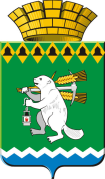  ОБЩЕСТВЕННАЯ  ПАЛАТА Артемовского городского округа 623780, Свердловская область, город Артемовский, площадь Советов,3Проект повестки заседания Общественной палаты Артемовского городского округа25.06.20191.  Вручение удостоверений вновь избранным членам Общественной палаты.2. Общественный контрольИтоги проверки капитального  ремонта  домов, запланированных на  2019год.Докладчики: члены Общественной палаты. От Администрации Артемовского городского округа присутствует А.И.Миронов заместитель  главы Администрации  Артемовского  городского  округа - начальник Управления по городскому хозяйству и жилью Администрация Артемовского городского округа.3. Информация о встрече с министром здравоохранения  Свердловской области  Цветковым А.И. Докладчик: Председатель  Общественной палаты  Р.А.Калугина4. Информация о приобретении модульного ФАП в село Покровское. Докладчик: Председатель  Общественной палаты  Р.А.Калугина5. Информация регионального оператора ЕМУП «Спецавтобаза». Докладчик: Председатель  Общественной палаты  Р.А.6. Информация по обращениям по подтоплению поселка Буланаш. Докладчик: Председатель  Общественной палаты  Р.А.Калугина7. Информация от Общественной палаты Свердловской области по полигону в пос. Буланаш. Докладчик: Председатель  Общественной палаты  Р.А.8. О подготовке к заседанию ОП в августе 20198.1.Деятельность управляющих компаний на территории Артемовского городского округа. 8.2.Деятельность  автоперевозчиков на территории Артемовского городского округа. Докладчик: Председатель  Общественной палаты  Р.А.КалугинаПредседатель  Общественной палаты            			Р.А.Калугина